Zapraszamy do obejrzenia filmów z cyklu: „Byli sobie wynalazcy”:https://www.youtube.com/watch?v=reKBFJb_1c8&list=PLrxIUgzimKbk9K3rhy_mKMFDkzhxUEoWt&index=1https://www.youtube.com/watch?v=y7rLghz6bzY&list=PLrxIUgzimKbk9K3rhy_mKMFDkzhxUEoWt&index=23https://www.youtube.com/watch?v=Tehn2ZLtydQDo druku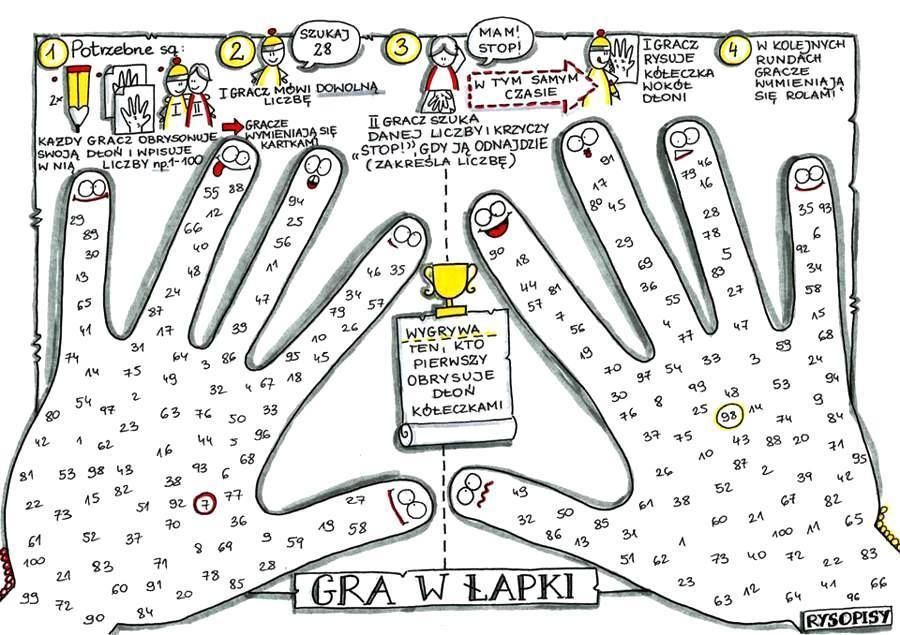 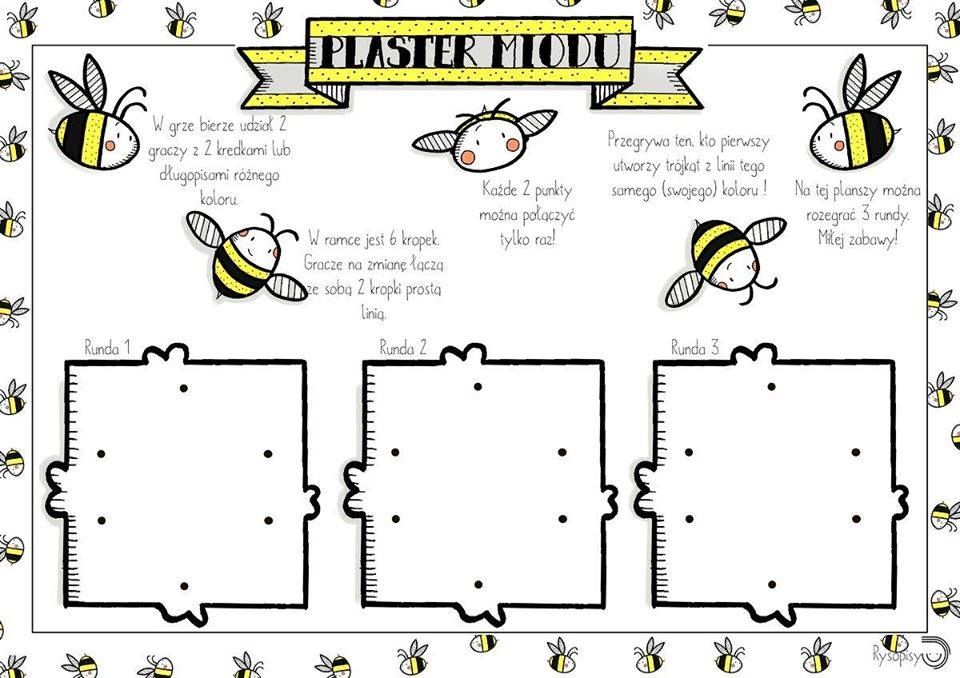 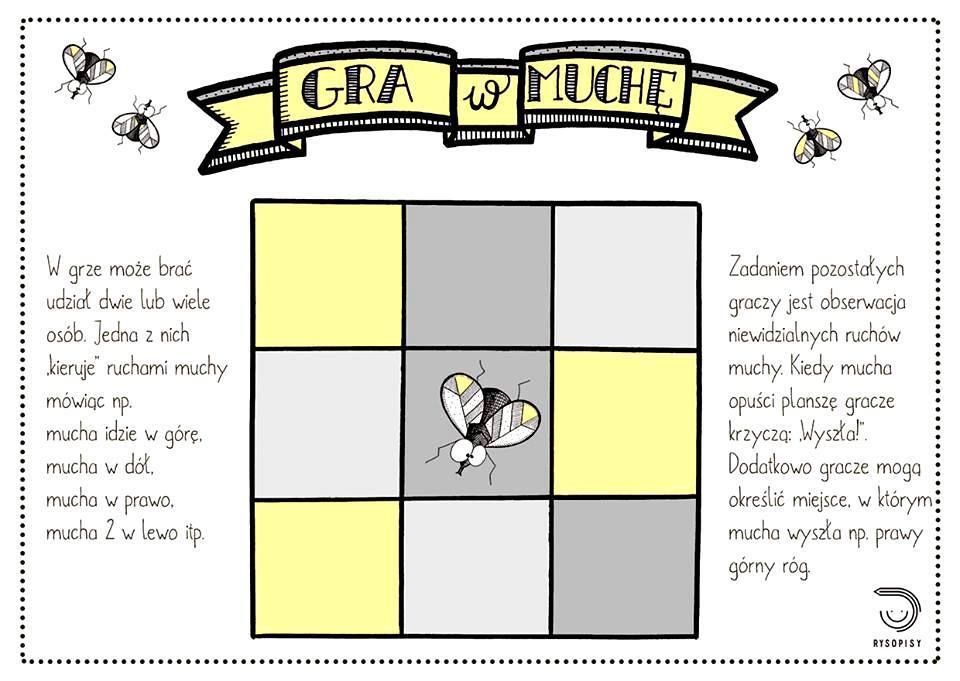 Pomysły na prace plastycznehttps://oliloli-newlife.com/2017/03/33-wielkanocne-dekoracje-do-zrobienia-z.html?fbclid=IwAR1q8gqScaeRlE4Y0LYZO1vNiTwASuZnPjrA4xsDhttps://mojedziecikreatywnie.pl/tematyka/prace-plastyczne-wielkanoc/https://www.google.com/search?q=kolorowanki&sxsrf=ALeKk00JAmaCi3QcOBV5FJEIevOVBowteQ:1584884420277&source=lnms&tbm=isch&Ze względu panującego wirusa na całym świecie, nie możemy aktywnie spędzać czasu na dworze, choć pogoda sprzyja. Włączamy się do akcji #zostańwdomu . Zapraszam na małe tańce z Just dance i nie tylko, wiemy, że to bardzo lubicie :)https://www.youtube.com/watch?v=FP0wgVhUC9whttps://www.youtube.com/watch?v=a1zQ1xOjZnkWiosenne kanapkiSkładniki na kanapkę – motylek: • bułka lub chleb • ser żółty, sałata• jajko• ogórek • kawałek papryki • pomidor • szczypiorek • wędlina Jak zrobić kanapeczki: Jajko ugotuj na twardo. Pokrój na plasterki. Kromkę chleba lub połówkę bułki posmaruj masłem i ułóż na niej listek sałaty, plasterek żółtego sera, wędlinę (niekoniecznie), plasterki jajka, ogórka, pomidorka. Czułki motylka zrób ze szczypiorku, a tułów – z kawałka papryki, pozostałe zwierzątka tworzymy wedle własnego pomysłu 🙂 . Wykorzystajcie różne składniki, te które macie w domu. Po wiele innych kanapkowych pomysłów zapraszam na stronę:https://miastodzieci.pl/czytelnia/30-przepisow-na-kanapki-ktorym-nie-oprze-sie-zadne-dziecko/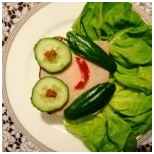 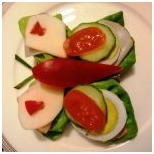 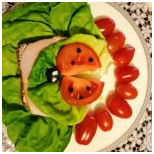 Eksperymenty - Tylko z rodzicami!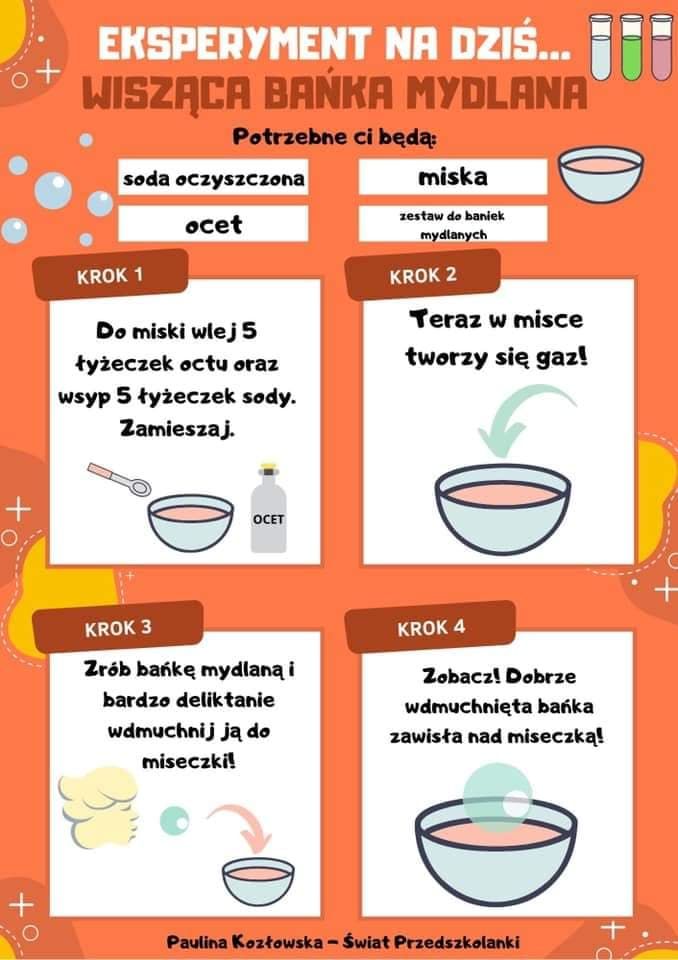 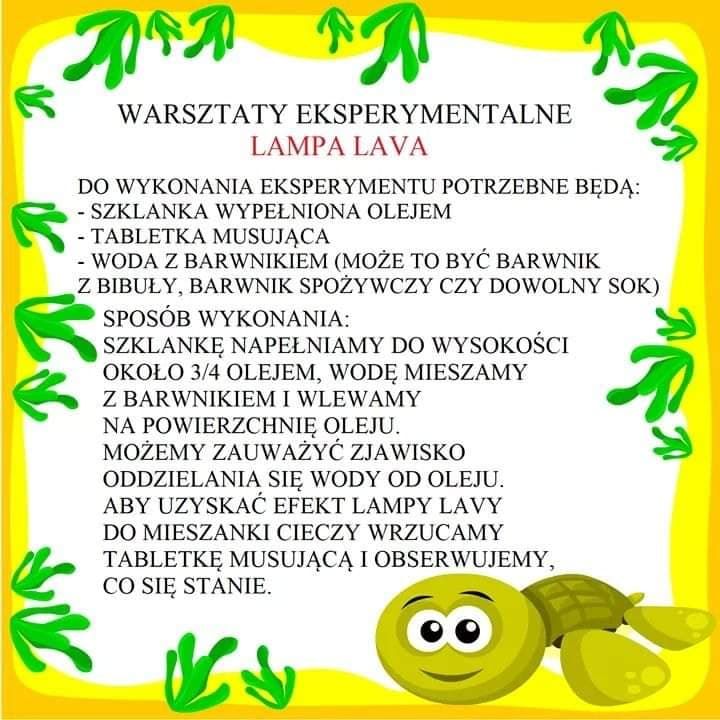 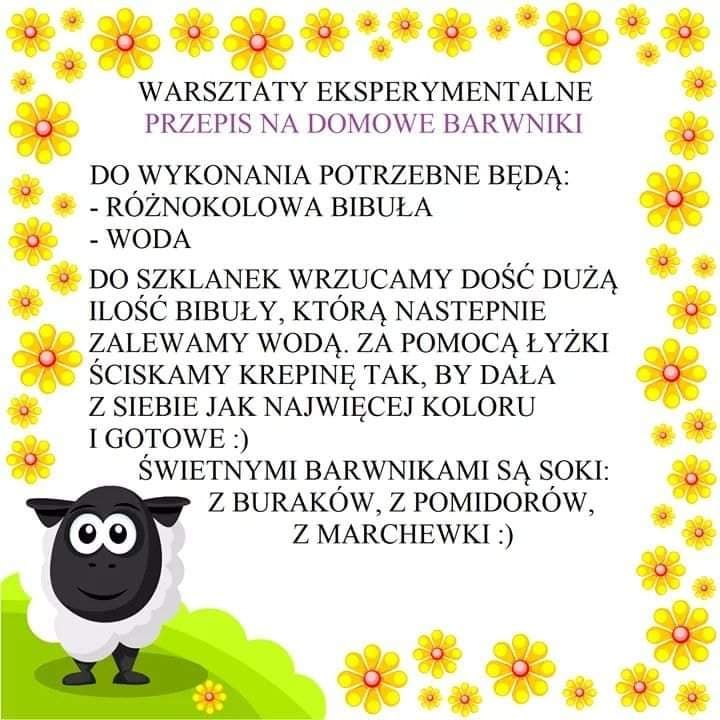 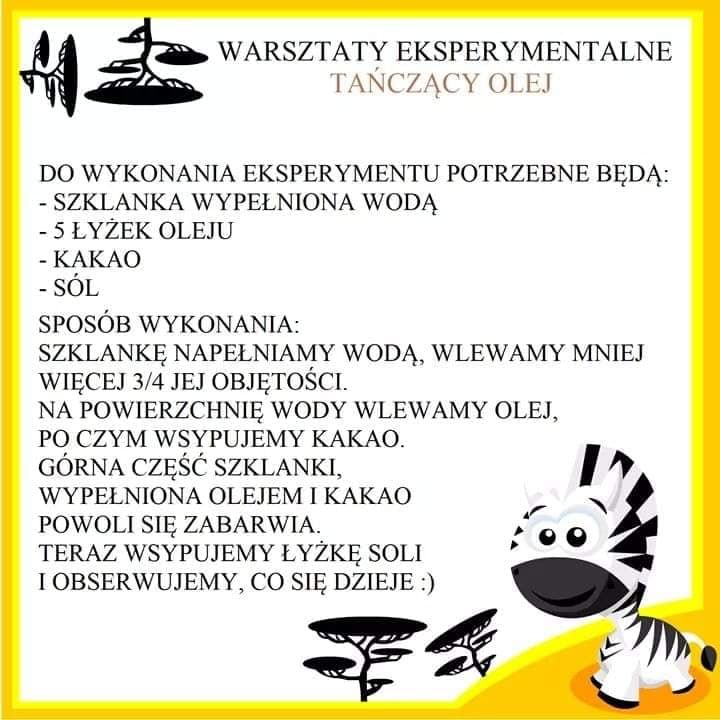 